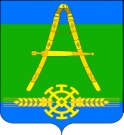 П О С Т А Н О В Л Е Н И ЕАДМИНИСТРАЦИИ АЛЕКСАНДРОВСКОГО СЕЛЬСКОГО ПОСЕЛЕНИЯ УСТЬ-ЛАБИНСКОГО РАЙОНА от 10.02.2022 г.  					                                  № 13хутор АлександровскийОб утверждении Порядка информирования населения
об установке на автомобильных дорогах общего пользования
местного значения Александровского сельского поселения
Усть-Лабинского района дорожных знаков или нанесении разметки, запрещающих въезд всех транспортных средств в данном направлении, остановку или стоянку транспортных средств, либо обозначающих дорогу или проезжую часть с односторонним движением, либо выезд на такую дорогу или проезжую часть        В соответствии с федеральными законами от 10 декабря 1995 года  № 196-ФЗ "О безопасности дорожного движения", от 06 октября 2003 года № 131-ФЗ "Об общих принципах организации местного самоуправления в Российской Федерации", от 08 ноября 2007 года № 257-ФЗ "Об автомобильных дорогах и о дорожной деятельности в Российской Федерации и о внесении изменений в отдельные законодательные акты Российской Федерации", постановлением Правительства Российской Федерации от 23 октября 1993 года № 1090 "О Правилах дорожного движения", Уставом Александровского сельского поселения Усть-Лабинского района, постановляю:Утвердить Порядок информирования населения об установке на автомобильных дорогах общего пользования местного значения Александровского сельского поселения Усть-Лабинского района дорожных знаков или нанесении разметки, запрещающих въезд всех транспортных средств в данном направлении, остановку или стоянку транспортных средств, либо обозначающих дорогу или проезжую часть с односторонним движением, либо выезд на такую дорогу или проезжую часть, согласно приложению, к настоящему постановлению.Общему отделу администрации Александровского сельского поселения Усть-Лабинского района (Локтионова) обнародовать настоящее постановление и разместить на официальном сайте администрации Александровского сельского поселения Усть-Лабинского района в информационно-телекоммуникационной сети «Интернет».Постановление вступает в силу со дня его официального обнародования. Глава Александровского сельского поселения Усть-Лабинского района                                                Н.Н. ХарькоПриложение к постановлению администрации Александровского сельского поселения Усть-Лабинского района от 10.02.2022 г. № 13	Порядок
информирования населения об установке на автомобильных дорогах общего пользования местного значения Александровского сельского поселения Усть-Лабинского района дорожных знаков или нанесении разметки, запрещающих въезд всех транспортных средств в данном направлении, остановку или стоянку транспортных средств, либо обозначающих дорогу или проезжую часть с односторонним движением, либо выезд на такую дорогу или проезжую часть 
         1. Порядок информирования населения об установке на автомобильных дорогах общего пользования местного значения Александровского сельского поселения Усть-Лабинского района дорожных знаков или нанесении разметки, запрещающих въезд всех транспортных средств в данном направлении, остановку или стоянку транспортных средств либо обозначающих дорогу или проезжую часть с односторонним движением либо выезд на такую дорогу или проезжую часть разработан на основании Федерального закона от 06 октября 2003 года № 131-ФЗ "Об общих принципах организации местного самоуправления в Российской Федерации", а также в целях реализации части 3 статьи 21 Федерального закона от 10 декабря 1995 года № 196-ФЗ "О безопасности дорожного движения".
         2. Задачами настоящего Порядка являются: охрана жизни, здоровья и имущества граждан, защита их прав и законных интересов, а также защита интересов общества путем предупреждения дорожно-транспортных происшествий, снижения тяжести их последствий на автомобильных дорогах общего пользования местного значения в границах населенных пунктов Александровского сельского поселения Усть-Лабинского района.
         3. Не позднее, чем за 20 дней до установки дорожного знака или нанесения дорожной разметки, выполняющей функции этого знака, на автомобильных дорогах общего пользования местного значения, а именно: запрещающих въезд всех транспортных средств в данном направлении (знак 3.1), остановку или стоянку транспортных средств (знаки 3.27 - 3.30), либо обозначающих дорогу или проезжую часть с односторонним движением либо выезд на такую дорогу или проезжую часть (знаки 5.5, 5.7.1, 5.7.2), установленных Правилами дорожного движения и ГОСТ Р 52289-2019 "Национальный стандарт Российской Федерации. Технические средства организации дорожного движения. Правила применения дорожных знаков, разметки, светофоров, дорожных ограждений и направляющих устройств", население Александровского сельского поселения Усть-Лабинского района информируется о введении соответствующего запрета и (или) об изменении схемы организации дорожного движения на автомобильных дорогах общего пользования местного значения, а также о причинах принятия такого решения.
         4. Информирование осуществляется в установленные пунктом 3 настоящего Порядка сроки посредством:
размещения информации на официальном сайте администрации Александровского сельского поселения Усть-Лабинского района в информационно-телекоммуникационной сети «Интернет» в разделе "Новости" (далее - сайт);
размещения информации на информационных табло (стендах) в общедоступных местах, непосредственно на дороге вблизи от места установки соответствующих дорожных знаков или нанесения разметки,
опубликования информации в районной газете "Сельская новь".
         5. В качестве дополнительных источников информирования могут использоваться иные источники, в том числе печатные и телевизионные средства массовой информации.
         6. Ответственным за своевременную подготовку и соблюдение сроков размещения информации на сайте, ее достоверность является общий отдел администрации Александровского сельского поселения Усть-Лабинского района.Глава Александровского сельского поселения Усть-Лабинского района                                                Н.Н. ХарькоЛИСТ СОГЛАСОВАНИЯпроекта постановления администрации Александровского сельского поселения Усть-Лабинского районаот 10.02.2022 года № 13 «Об утверждении Порядка информирования населения об установке на автомобильных дорогах общего пользования
местного значения Александровского сельского поселения
Усть-Лабинского района дорожных знаков или нанесении разметки, запрещающих въезд всех транспортных средств в данном направлении, остановку или стоянку транспортных средств, либо обозначающих дорогу или проезжую часть с односторонним движением, либо выезд на такую дорогу или проезжую часть»Проект согласован:Проект подготовлен:ЗАЯВКА К РАСПОРЯЖЕНИЮНаименование вопроса: «Об утверждении Порядка информирования населения об установке на автомобильных дорогах общего пользования
местного значения Александровского сельского поселения
Усть-Лабинского района дорожных знаков или нанесении разметки, запрещающих въезд всех транспортных средств в данном направлении, остановку или стоянку транспортных средств, либо обозначающих дорогу или проезжую часть с односторонним движением, либо выезд на такую дорогу или проезжую часть»Распоряжение разослать:1. В дело – 1 экз.;2. В общий отдел-1 экз.;10.02.2022 годСпециалист 2 категории общего отдела администрации Александровского сельского поселения Усть-Лабинского районаЯ.И. ЛоктионоваВедущим специалистом общего отдела администрации Александровского сельского поселения Усть-Лабинского районаЕ.В. СлесаренкоВедущий специалист общего отдела администрации Александровского сельского поселения Усть-Лабинского районаЕ.В. Слесаренко